МИНИСТЕРСТВО ТРАНСПОРТА РОССИЙСКОЙ ФЕДЕРАЦИИФЕДЕРАЛЬНОЕ АГЕНТСТВО ЖЕЛЕЗНОДОРОЖНОГО ТРАНСПОРТАФИЛИАЛ ФЕДЕРАЛЬНОГО ГОСУДАРСТВЕННОГО БЮДЖЕТНОГО ОБРАЗОВАТЕЛЬНОГО УЧРЕЖДЕНИЯ ВЫСШЕГО ОБРАЗОВАНИЯ«САМАРСКИЙ ГОСУДАРСТВЕННЫЙ УНИВЕРСИТЕТ ПУТЕЙ СООБЩЕНИЯ» в г. АлатыреМЕТОДИЧЕСКИЕ УКАЗАНИЯпо выполнению самостоятельных работпо учебной дисциплинеОП. 06 ПРАВОВОЕ ОБЕСПЕЧЕНИЕ ПРОФЕССИОНАЛЬНОЙ ДЕЯТЕЛЬНОСТИдля студентов специальности 23.02.01 «ОРГАНИЗАЦИЯ ПЕРЕВОЗОК И УПРАВЛЕНИЕ НА ТРАНСПОРТЕ (ПО ВИДАМ)»«Базовая подготовкасреднего профессионального образования		Алатырь 2016	Методические указания по выполнению самостоятельных работ по учебной дисциплине  Правовое обеспечение профессиональной деятельности (базовая подготовка) разработаны на основе рабочей программы учебной дисциплины Правовое обеспечение профессиональной деятельности для студентов специальности 23.02.01 Организация перевозок и управление (по видам транспорта)  и Положения о самостоятельной работе студентов от 30.04. 2014 года №252.Разработчик(и):Филиал СамГУПС   Федорова Н.Г.                                  преподавательв г. Алатырь  (место работы)     (инициалы, фамилия)                (занимаемая должность)Рассмотрено и одобрено на заседании предметной (цикловой) комиссии специальности 23.02.01 Организация перевозок и управление на транспортеПротокол №_______от «_____» __________  20_____г.Председатель ОГСЭ_________/Федорова О.Н. /ВВЕДЕНИЕУважаемый студент!Параллельно с посещением учебных занятий, изучением теоретического блока каждой темы, выполнением практических работ Вам  потребуется дома самостоятельно выполнить  задания, приведенные в данных методических рекомендациях, их оформить и сдать преподавателю. Необходимо понимать, что выполнение всех работ обязательно!Данные методические рекомендации по самостоятельной внеаудиторной работе подготовлены специально для Вас. Используя методические рекомендации, Вы сможете самостоятельно выполнить все домашние задания и подготовиться к текущему и итоговому контролю по дисциплине.В ходе самостоятельной вне аудиторной работы Вам необходимо будетработать с различными источниками, кодексами и электронными программами, создавать и заполнять таблицы,   готовить сообщения,  рефераты, компьютерные презентации и др. В результате освоения учебной дисциплины обучающийся должен уметь:-защищать свои права в соответствии с трудовым законодательством;В результате освоения учебной дисциплины обучающийся должен знать:-права и обязанности работников в сфере профессиональной деятельности;-законодательные акты и другие нормативные документы, регулирующие отношения в сфере профессиональной деятельности;В результате освоения дисциплины у Вас должны формироваться общие компетенции (ОК):1.4. Количество часов на освоении рабочей программы учебной дисциплины в соответствии с учебным планом:максимальной учебной нагрузки обучающегося — 75 часов; в том числе: обязательной аудиторной учебной нагрузки обучающегося — 50 часов; самостоятельной работы обучающегося  - 25 часов.СОДЕРЖАНИЕСАМОСТОЯТЕЛЬНОЙ ВНЕАУДИТОРНОЙ РАБОТЫ СТУДЕНТОВСОДЕРЖАНИЕ САМОСТОЯТЕЛЬНОЙ РАБОТЫСамостоятельная  работа № 1Тема 1.1. Транспортное право, как подотрасль гражданского права.Цель: формирование представлений студентов о законах РФ.Оборудование: Интернет-ресурсы, литература,  тетрадь, ручка.Порядок выполнения самостоятельной работы:Написание конспекта.
Норма времени на выполнение (в часах) - 2 ч.Самостоятельная  работа № 2Тема 1.2. Нормативно-правовые регулирования деятельности ж-д транспорта.Цель: развитие навыков поиска информации, логического  выстраивания мыслей, умения пользоваться информацией, конспектировать.Оборудование: Конституция РФ, литература, тетрадь, ручка.Порядок выполнения самостоятельной работы:Написание докладов
Норма времени на выполнение (в часах) - 2 ч.Представление презентацийНорма времени на выполнение (в часах) - 1 ч.Самостоятельная  работа № 3
Тема 1. 3.Правовые вопросы обеспечения безопасной работы на железнодорожном транспорте.Цель: развитие навыков поиска информации, логического  выстраивания мыслей, умения пользоваться информацией, конспектировать.Оборудование: Интернет-ресурсы, тетрадь, ручка,литература.Порядок выполнения самостоятельной работы:Выполнение сообщений по теме «Определение вида ответственности за нарушение правил технической эксплуатации и безопасности движения на железнодорожном транспорте»
Норма времени на выполнение (в часах) - 2 ч.Самостоятельная работа № 4
Тема 2.1. Правовые  регулирования перевозок грузовЦель: развитие и конкретизация знаний студентов о влиянии государства на предпринимательскую деятельность.
Оборудование: интернет-ресурсы, тетрадь, ручка,литература.
Порядок выполнения самостоятельной работы:Выполнение самостоятельной работы по теме «Определение размера ответственности за ущерб, причиненный при перевозке груза»
Норма времени на выполнение (в часах) - 1 ч.Подготовка к защите практической работе №1Решение задач по теме «Договор перевозки грузов на ж-д транспорте»Норма времени на выполнение (в часах) - 1 ч.Самостоятельная работа № 5Тема2.2.Правовое регулирование перевозок пассажиров ,багажа, грузобагажа.
Цель: развитие и конкретизация знаний, умение находить отличие правоспособности и дееспособности граждан по гражданскому праву.
Оборудование: интернет - ресурсы, тетрадь, ручка.
Порядок выполнения самостоятельной работы:Подготовка к защите практической работе №2Решение задач по теме «Договор перевозки пассажиров, багажа и грузобагажа на железнодорожном транспорте»
Норма времени на выполнение (в часах) - 1 ч.Самостоятельная работа № 6Тема 2.3.Правовые регулирования споров.Цель: развитие и конкретизация знаний, умение работать с интернет – ресурсами.
Оборудование:интернет-ресурсы,тетрадь,ручка.
Порядок выполнения самостоятельной работы:Подготовка к защите практической работы №3,написание отчета.
Норма времени на выполнение (в часах) - 1 ч.Самостоятельная работа № 7Тема3.1.Особенности регулирования труда работников на железнодорожном транспорте.Цель: развитие навыков поиска информации, логического  выстраивания мыслей, умения пользоваться информацией, конспектировать.Оборудование: отчет, тетрадь, ручка.Порядок выполнения самостоятельной работы:Подготовка к защите   практической работе №4.
Норма времени на выполнение (в часах) - 1 ч.Самостоятельная работа № 8Тема 3.2.Изменение расторжения правового договора.Цель: развитие навыков поиска информации, логического  выстраивания мыслей, умения пользоваться информацией, конспектировать.Оборудование: Интернет-ресурсы, тетрадь, ручка.Порядок выполнения самостоятельной работы:Написание конспекта.
Норма времени на выполнение (в часах) - 1 ч.Самостоятельная работа № 9Тема 3.3. Рабочее время и время отдыха работников железнодорожного транспортаЦель: развитие и конкретизация знаний, умение работать с интернет – ресурсами.
Оборудование:интернет-ресурсы,тетрадь,ручка.
Порядок выполнения самостоятельной работы:Составление графика работы при ненормированном рабочем дне.
Норма времени на выполнение (в часах) - 1 ч.Самостоятельная работа № 10Тема 3.4. Дисциплинарная и материальная ответственность работников.Цель: развитие навыков поиска информации, логического  выстраивания мыслей, умения пользоваться информацией, конспектировать.Оборудование: интернет-ресурсы, тетрадь, ручка.Порядок выполнения самостоятельной работы:Составить отчет по практической работе ,подготовка к защите практической работе №5
Норма времени на выполнение (в часах) - 1 ч.Самостоятельная работа № 11Тема 3.5. Трудовые споры на железнодорожном транспорте Цель: развитие навыков поиска информации, умение работать с законами РФОборудование:Интернет-ресурсы, тетрадь, ручка.Порядок выполнения самостоятельной работы:Подготовка докладов по теме «коллективные и трудовые споры ,порядок их рассмотрения»
Норма времени на выполнение (в часах) - 1 чПРИЛОЖЕНИЕ 1Методические рекомендации к организации основных видов самостоятельной работыТребования к написанию рефератаТребования к оформлению титульного листа.В верхней части листа указывается название учебного заведения (в правом верхнем углу), в центре – тема реферата, ниже темы справа – Ф.И.О. обучающегося, номер группы, внизу – город Оглавление.Следующим после титульного листа должно идти оглавление. Реферат следует составлять из четырех основных частей: введения, основной части, заключения и списка литературы.Основные требования к введению.Введение должно включать в себя краткое обоснование актуальности темы реферата, которая может рассматриваться в связи с невыясненностью вопроса в науке, с его сложностью для изучения. А также в связи с многочисленными вопросами и спорами, которые вокруг него возникают. В этой части необходимо показать. Почему данный вопрос может представлять научный интерес и какое может иметь практическое значение. Введение должно содержать краткий обзор изученной литературы. Объем введения составляет не более 2-3 страниц.Требования к основной части реферата.Основная часть реферата содержит материал, отобранный для рассмотрения проблемы. Средний объем основной части реферата 10-15 страниц. Материал должен быть распределен на главы или параграфы. Необходимо сформулировать их название и соблюдать логику изложения. Основная часть реферата кроме содержания, выбранного из разных источников, должна включать в себя собственное мнение учащегося и сформулированные самостоятельные выводы, опирающиеся на приведенные факты. Требования к заключению.Заключение – часть реферата, в котором формулируются выводы по параграфам или главам, обращается внимание на выполнение поставленных во введении задач и целей (или цели). Заключение должно быть четким, кратким, вытекающим из основной части. Объем заключения 2-3 страницы.Основные требования к списку литературы.Источники должны быть перечислены в алфавитной последовательности (по первым буквам фамилий авторов или по названию сборников). Необходимо указывать место издания, название издательства, год издания.Реферат должен быть предоставлен на рецензию не позднее, чем за неделю до защиты.Последовательность действий при составлении плана.Прочесть весь текст, чтобы осмыслить его в целом.При повторном чтении определить и отметить в тексте смысловые границы, т.е. те места, где кончается одна мысль и начинается другая.Каждому выделенному фрагменту дать название, которое и будет пунктом плана.Просмотреть текст еще раз. Чтобы убедиться в правильности установления границ смены мыслей и точности формулировок.Как составлять конспект или план к тексту учебника.Прочитайте параграф медленно по абзацам или смысловым фрагментам текста.Вычлените в прочитанном существенное, для этого решите, как можно было бы озаглавить текст абзаца.Перескажите существенную часть изложенного в тексте своими словами.Запишите кратко содержание текста. Писать следует четко, аккуратно, применяя общепринятые сокращения и обозначения. В конспект могут быть включены рисунки опытов, приборов с поясняющими записями к ним, заменяющие текст схемы и таблицы. Дополнительные примеры и выводы. Познакомьтесь с заданиями, помещенными в тексте или в конце параграфа, и мысленно решите, готовы ли вы к их выполнению, что нужно еще раз посмотреть в тексте или уточнить у учителя.Объем конспекта зависит от его вида: сжатый – 1/5 текста, подробный – 1/3 текста. Конспект лучше размещать на развернутом двойном листе тетради, тогда им будет легко пользоваться.Требования к написанию конспекта.Определи цель составления конспекта.Внимательно ознакомься с произведением.Конспект следует писать от имени составителя.После цитат нужно указывать страницу произведения.Выделяй слова, фразы, абзацы.Не искажай мысль автора.Конспект пиши четко и разборчиво.В конспекте выделяй главное.Правила конспектирования.Сделать в тетради для конспектов широкие поля.Написать исходные данные источника, конспект которого будет составляться.Прочитать весь текст или его фрагмент – параграф, главу.Выделить информативные центры внимательно прочитанного текста.Продумать главные положения, сформулировать их своими словами и записать.Подтвердить отдельные положения цитатами или примерами из текста.Можно выделять фрагменты текста, подчеркивать главную мысль, ключевое слово, используя цвета маркеров.Активно использовать поля конспекта: на полях можно записывать цифры, даты, место событий, незнакомые слова, возникающие в ходе чтения вопросы, дополнения из выступлений сокурсников, выводы и дополнения преподавателя. Кроме того, на полях проставляют знаки, позволяющие быстро ориентироваться в тексте, например: ! – важно; etc – и т.д.; ех – например; ? – сомнение, вопрос; NB- важный теоретический материал; PS  - выучит; и?– при писка, написанная после; ∆ - ново;  др.Вносить в конспект во время семинарских занятий исправления и уточнения.Объем конспекта должен превышать одну треть исходного текста. Правила написания доклада (сообщения)По карточке в библиотеке выбери литературу по теме.Изучи литературу, составь план отдельных разделов.Составь план доклада (систематизация полученных сведений, выводы и обобщения).При оформлении доклада используй рисунки, схемы и др.Время для зачитывания доклада – 5 минут, для выступления с сообщение – 3 минуты.Методические рекомендации по составлению таблиц и схемТаблицы и схемы применяют для лучшей наглядности и удобства сравнения показателей. Графы таблицы расположены не в порядке значимости, так как все они одинаково существенны, а по логике познавательной деятельности – сначала состав, потом назначение частей.Составление структурно-логических таблиц и схем и способствует формированию у обучающихся умений анализировать, понимать и усваивать учебный материал. Таблицы составляются в соответствии требованиями: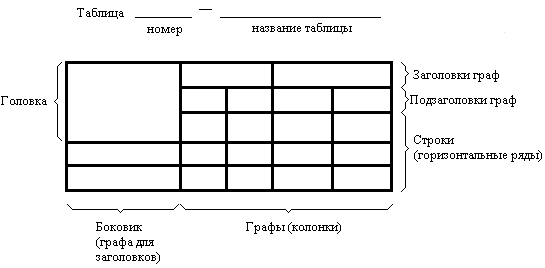 Название таблицы должно отражать ее содержание, быть точным, кратким. Название следует помещать над таблицей.Прочти текст.Определи признаки, по которым можно систематизировать материал. Начерти таблицу с определенным количеством граф.Запишите название признаков в графы.Запиши в соответствующие графы таблицы материалы из текста в сокращенном виде.Сделай вывод.Дополни текст собственными соображениями, систематизируй их в таблицу.Рекомендуемая литература
Перечень нормативно-правовых актовКонституция РФ от 12 декабря 1993 г. // СПС «Гарант».2011.2. Гражданский кодекс РФ (части первая, вторая и третья) (с изм. и доп.) // Часть первая: СЗ РФ от 5 декабря 1994 г., № 32, ст. 3301; часть вторая:   СЗ РФ от 29 января 1996 г., № 5, ст. 410; часть третья: СЗ РФ от 3 декабря 2001 г., № 49,  ст. 4552.//СПС «Гарант».2011.3. Кодекс Российской Федерации об административных правонарушениях от 30 декабря 2001 г. № 195-ФЗ (с изменениями и дополнениями) //СЗ РФ. - 2002. - № 9 1 (ч. I). 4. Трудовой кодекс Российской Федерации от 30 декабря 2001 г. № 197-ФЗ (с изменениями и дополнениями) // СПС «Гарант».20115. Арбитражный процессуальный кодекс Российской Федерации от 24 июля 2002 г. № 95-ФЗ (с изменениями и дополнениями) // // СПС «Гарант».2011Основы законодательства Российской Федерации об охране здоровья граждан от 22 июля 1993 года № 5487-1 (в ред. ФЗ от 27.12.2009 № 365-ФЗ) //СПС «Гарант» Федеральный закон от  24 июля 1998 года № 125-ФЗ «Об обязательном социальном страховании от несчастных случаев на производстве и профессиональных заболеваний» (в ред. ФЗ от 28.11.2009 № 295-ФЗ) //СПС «Гарант» Федеральный закон от 15 декабря 2001 года № 166-ФЗ «О государственном пенсионном обеспечении в Российской Федерации» (в ред. ФЗ от 24.07.2009 № 213-ФЗ) //СПС «Гарант» Основная учебная Правовое обеспечение профессиональной деятельности; Учебное пособие часть2, С.А. Арыхова, 2012г.Интернет – ресурсыСПС «Консультант Плюс» (http://www.consultant.ru)Российская сеть центров правовой информации «Кодекс» (http://www.kodeks.ru)СПС «Гарант» (http://www.garant.ru)КодНаименование ОК, ПКОК.1Понимать сущность и социальную значимость будущей профессии, проявлять к ней устойчивый интерес.ОК.2Организовывать собственную деятельность, выбирать типовые методы и способы выполнения профессиональных задач, оценивать их эффективность и качество.ОК.3Принимать решения в стандартных и нестандартных ситуациях и нести за них ответственностьОК.4Осуществлять поиск, анализ и оценку информации, необходимой для эффективного выполнения профессиональных задач, профессионального и личностного характераОК.5Использовать информационно-коммуникационные технологии в профессиональной деятельности.ОК.6Работать в коллективе и в команде, эффективного общаться с коллегами, руководством, потребителямиОК.7Брать на себя ответственность за работу членов команды (подчинённых), результат выполнения заданий.ОК.8Самостоятельно определять задачи профессионального и личностного развития, заниматься самообразованием, осознанно планировать повышение квалификации.ОК.9Ориентироваться в условиях частой  смены технологий в профессиональной деятельности.ПК 3.1.Организовать работу персонала по обработке перевозочных документов и осуществлению расчетов за услуги, предоставляемые транспортными организациями.ПК 3.2.Обеспечивать осуществление процесса управления перевозками на основе логической компетенции и организовывать рациональную переработку грузов.ПК 3.3.Применять в профессиональной деятельности основные положения, регулирующие взаимоотношения пользователей транспорта и перевозчика.Наименование разделовТематика самостоятельной работыНормавремени на выполнение(в часах)Тема  1.1 Транспортное право, как подотрасль гражданского праваНаписание конспекта2Тема 1.2Нормативно-правовое регулирование деятельности железнодорожного транспортаНаписание докладов; представление презентаций3Тема 1.3Правовые вопросы обеспечения безопасности работы на железнодорожном транспортеВыполнение сообщений по теме: «Определение вида ответственности за нарушение правил технической эксплуатации и безопасности движения на железнодорожном транспорте»2Тема 2.1Правовое регулирование перевозок грузов1. Самостоятельная работа «Определение размера ответственности за ущерб, причененный при перевозке груза»2. Подготовка отчета по практической работе №1; решние задач по теме «Договор перевозки грузов на железнодорожном транспорте»211Тема 2.2Правовое регулирование перевозок пассажиров, багажа, грузобагажаНаписание конспекта по определению вида гражданско-правовых отношений с участием потребителей транспортных услугПодготовка к защите практической работе №2Решение задач по теме «Договор перевозки пассажиров, багажа и грузобагажа на железнодорожном транспорте»21Тема 2.3.Правовое регулирование споров 1.Составление конспектов 2.Подготовка к защите практической работе №33.Написание отчета 111Тема 3.1. Особенности регулирования труда работников железнодорожного транспорта1.Решение задач по теме «Особенности трудового права на железнодорожном транспорте»2.Написание конспекта3.Подготовка к защите практической работе №4 .Составление трудового договора (контракта) с работником железнодорожного транспорта.111Тема  3.2. Изменение расторжения правого договора Проработка конспектов2Тема 3.3.Рабочее время и время отдыха работников ж-д транспорта.Составление графика работы при нормированном рабочем дне1Тема 3.4.Дисциплинарная и материальная ответственность работников.1.Написание конспектов 2.Написание отчета по практической работе3.Подготовка к защите практической работы №5Решение задач по теме «Дисциплинарная и материальная ответственность работников ж-д транспорта»111Тема 3.5.Трудовые споры на железнодорожном транспортеПодготовка докладов по теме  «Коллективные и трудовые споры, и порядок их рассмотрения» 1